Church of Hope Annual Golf Classic            Hosted by Legacy Golf ClubSaturday, May 4th, 2019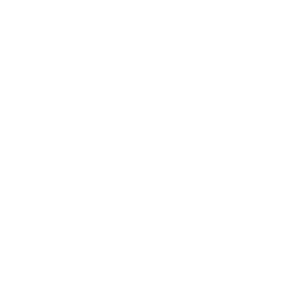 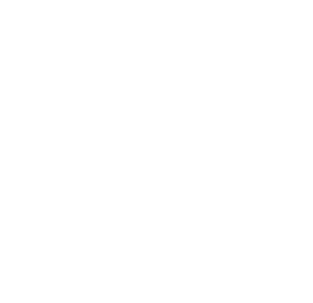 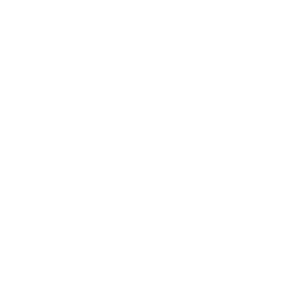 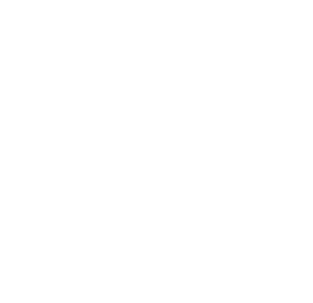 Tournament Fee(s):4-player Scramble FormatRegistration$100 individual$400 foursomesIncludes greens fees, cart, gifts, catered lunch, beverages & snacks. Incredible raffle and contest prizes!Check-In:    7:00 – 8:00 a.m      Shot Gun Start:           8:00 a.mSponsored By:            Lee Brewer of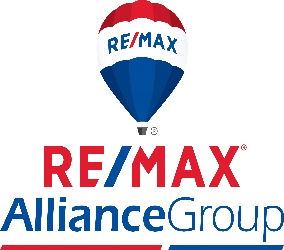 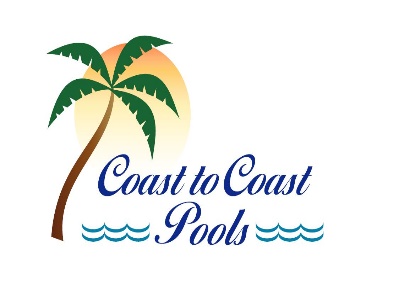       Featuring: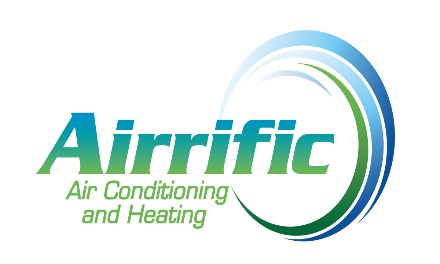 Prizes for 1st 2nd and 3rd placeMillion Dollar Cash Shoot Out Including a 7 night resort stay for golfer closet to the pin. Hole in One Contest   Winner receives a Pebble Beach Golf Vacation or $10,000 cashPutting Contest Winner receives a 4 night/5 day Caribbean Cruise Closest to the Pin and Long Drive Contest Winners receive 2 VIP tickets to a professional sporting event.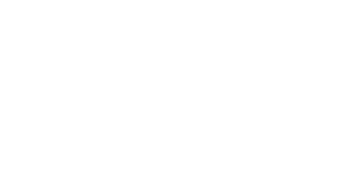 RegistrationReturn registration form along with check(s) made payable to Church of Hope please indicate golf on memo line.Address to:  Church of Hope c/o Chandler Groover 1560 Wendell Kent Rd. Sarasota Florida 34240 Re: Golf Tournament Or hand deliver to Chandler Groover at Church of Hope.      Registration must be submitted by 4/30/2019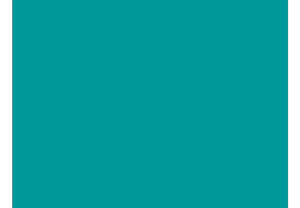 For more information contact:Aimee Case  941-400-7352aimee@airrific.comorChandler Groover 941-210-2556chandlergroover@gmail.com